   BACCALAURÉAT PROFESSIONNEL   MAINTENANCE DES MATÉRIELS :OPTION A : MATERIELS AGRICOLES SESSION 2014  E2 : ÉPREUVE DE TECHNOLOGIESOUS-ÉPREUVE E 21 : ANALYSE ET DIAGNOSTICUnité U 21–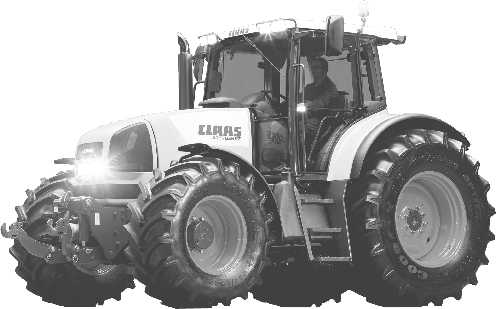 CLAAS  ARES        Le sujet est composé de deux parties : DOSSIER RESSOURCE :	identifié DR, numéroté DR 1/8 à DR 8/8 DOSSIER TRAVAIL :	identifié DT, numéroté DT 1/7 à DT 7/7Le dossier travail est à rendre par le candidat en fin d’épreuve et sera agrafé à une feuille de copie par le centre d’examen.BACCALAURÉAT PROFESSIONNEL Maintenance des MatérielsBACCALAURÉAT PROFESSIONNEL Maintenance des MatérielsBACCALAURÉAT PROFESSIONNEL Maintenance des MatérielsOption : A  Matériels AgricolesE2 – Épreuve de technologieSous-épreuve : E 21Session : 2014Durée : 3 heuresUnité : U 21Repère :1406-MM A  T21Coefficient : 1,5